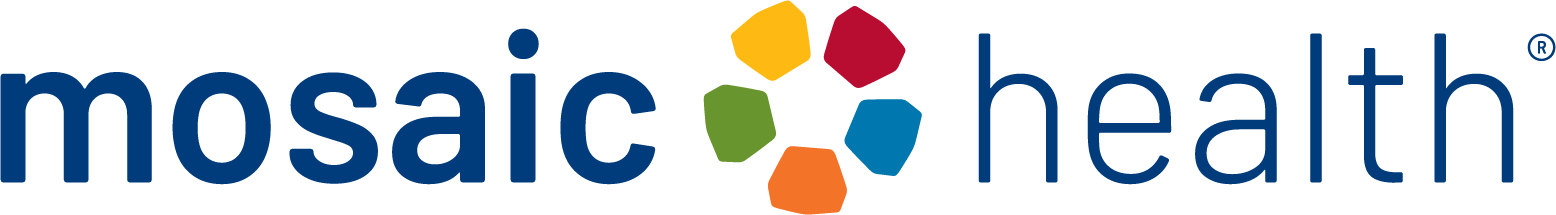 STATEMENT OF FAITHWe believe the Bible to be the inspired, the only infallible, authoritative Word of God.We believe that there is one God, eternally existent in three persons:  Father, Son and Holy Spirit.We believe in the deity of our Lord Jesus Christ, in His virgin birth, in His sinless life, in His miracles, in His vicarious and atoning death through His shed blood, in His bodily resurrection, in His ascension to the right hand of the Father, and in His personal return in power and glory.We believe that regeneration by the Holy Spirit is essential for the salvation of lost and sinful man and that this salvation is received through justification by faith in Jesus Christ as Savior and Lord.We believe in the present ministry of the Holy Spirit by whose indwelling the Christian is enabled to live a godly life and to perform good works.We believe in the resurrection of both the saved and the lost; they that are saved unto the resurrection of life and they that are lost unto the resurrection of damnation.We believe in the spiritual unity of believers in our Lord Jesus Christ.                  Adapted from the National Association of Evangelical’s statement of faith.           __________________________________________		__________________________           SIGNATURE 							DATE